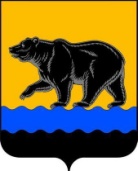 В соответствии с Бюджетным кодексом Российской Федерации, приказом Министерства финансов Российской Федерации от 08.06.2015 № 90 н «О внесении изменений в Указания о порядке применения бюджетной классификации Российской Федерации, утвержденные приказом Министерства финансов Российской Федерации от 01.07.2013 № 65 н», постановлением администрации города Нефтеюганска от 22.08.2013 № 80-нп «О муниципальных программах города Нефтеюганска», в целях приведения муниципального правового акта в соответствие с законодательством Российской Федерации администрация  города Нефтеюганска постановляет:1.Внести в постановление администрации города Нефтеюганска                    от 29.10.2013 № 1208-п «Об утверждении муниципальной программы города Нефтеюганска «Развитие физической культуры и спорта в городе Нефтеюганске на 2014-2020 годы» (с изменениями, внесенными постановлениями администрации города от 29.04.2014 № 485-п, от 23.05.2014 № 587-п, от 23.06.2014 № 712-п, от 12.09.2014 № 1038-п, от 16.10.2014 № 1163-п, от 12.11.2014 № 1244-п, от 11.12.2014 № 1385-п, от 06.02.2015 № 83-п, от 24.03.2015 №  224-п, от 08.05.2015 № 388-п, от 05.06.2015 № 507-п, от 16.09.2015 № 869-п, от 12.10.2015 № 978-п) следующее изменение: приложение к постановлению изложить согласно приложению к настоящему постановлению.	2.Директору департамента по делам администрации города С.И.Нечаевой направить постановление в Думу города для размещения на официальном сайте органов местного самоуправления города Нефтеюганска в сети Интернет.	Глава администрации города 					              В.А.АрчиковПриложениек постановлениюадминистрации городаот 18.11.2015 № 1155-пПаспортмуниципальной программы города Нефтеюганска«Развитие физической культуры и спорта в городе Нефтеюганске на 2014-2020 годы» (далее – муниципальная программа)Раздел 1.Краткая характеристика текущего состояния сферы социально-экономического развития города НефтеюганскаМуниципальная программа «Развитие физической культуры и спорта в городе Нефтеюганске на 2014-2020 годы» является организационной основой политики по созданию условий, направленных на улучшение здоровья населения, повышение уровня и качества жизни жителей города Нефтеюганска, улучшение воспитания подрастающего поколения, повышение конкурентоспособности спорта и престижа города на окружном и Российском уровне.При разработке муниципальной программы за основу были взяты следующие документы и нормативно-правовые акты:-Указ Президента Российской Федерации от 07.05.2012 № 596                         «О долгосрочной государственной экономической политике»;-Указ Президента Российской Федерации от 07.05.2012 № 597                          «О мероприятиях по реализации государственной социальной политики»;-Указ Президента Российской Федерации от 07.05.2012 № 598                              «О совершенствовании государственной политики в сфере здравоохранения»;-Указ Президента Российской Федерации от 07.05.2012 № 599                                «О мерах по реализации государственной политики в области образования и науки»;-Указ Президента Российской Федерации от 07.05.2012 № 601                        «Об основных направлениях совершенствования системы государственного управления»;-Указ Президента Российской Федерации от 07.05.2012 № 602                          «Об обеспечении межнационального согласия»;-Указ Президента Российской Федерации от 07.05.2012 № 603                          «О реализации планов (программ) строительства и развития Вооруженных Сил Российской Федерации, других войск, воинских формирований и органов и модернизации оборонно-промышленного комплекса»;-Указ Президента Российской Федерации от 07.05.2012 № 604                          «О дальнейшем совершенствовании военной службы в Российской Федерации»;-Указ Президента Российской Федерации от 07.05.2012 № 605 «О мерах по реализации внешнеполитического курса Российской Федерации»;-Указ Президента Российской Федерации от 07.05.2012 № 606 «О мерах по реализации демографической политики Российской Федерации»;-Государственная программа Российской Федерации «Развитие физической культуры и спорта», утвержденная распоряжением Правительства Российской Федерации от 20.03.2013 № 402.Федеральная целевая программа «Развитие физической культуры и спорта в Российской Федерации» на 2006-2015 годы», утвержденная постановлением Правительства Российской Федерации от 11.01.2006 № 7.Государственная программа «Развитие физической культуры и спорта в Ханты-Мансийском автономном округе - Югре» на 2014-2020 годы» утвержденная постановлением Правительства Ханты-Мансийского автономного округа - Югры от 13.09.2013 № 362-п.Стратегия развития физической культуры и спорта до 2020 года. Разработана в соответствии с поручением Президента Российской Федерации, по итогам совместного заседания президиума Государственного Совета Российской Федерации и Совета при Президенте Российской Федерации по развитию физической культуры и спорта, спорта высших достижений, подготовке и проведению XXII Олимпийских зимних игр и XI Параолимпийских зимних игр 2014 года в городе Сочи, состоявшегося 14.10.2008. Цели государственной политики в области физической культуры и спорта направлены на создание условий для ведения гражданами здорового образа жизни, обеспечения развития массового спорта и достижение спортсменами города высоких спортивных результатов на соревнованиях различного уровня.При разработке муниципальной программы учтены вопросы, направленные на улучшение здоровья населения города Нефтеюганск, повышение уровня и качества жизни жителей города, развитие человеческого потенциала, воспитания подрастающего поколения через систематическое занятие физической культурой и спортом.Сегодня имеется ряд проблем, связанных с развитием физической культуры и спорта в городе, которые требуют быстрейшего решения.-нехватка специализированных спортивных сооружений;-недостаточное привлечение взрослого населения, детей, подростков, молодежи к регулярным занятиям физической культурой и спортом;-несоответствие уровня развития инфраструктуры для занятий физической культурой и массовым спортом, задачам развития физической культуры и массового спорта в городе.-низкий уровень обеспеченности единовременной пропускной способности спортивных сооружений объем которой составляет 12,2% от норматива, установленного в Российской Федерации.Строительство специализированных спортивных объектов на территории города Нефтеюганск, должно осуществляться как по индивидуально разработанным проектам, так и по типовым проектам, обеспечивать комплексную безопасность, энергоэффективность, доступность для лиц с инвалидностью. Быть малобюджетными и быстровозводимыми. Особое внимание следует уделять строительству объектов для приоритетных и базовых видов спорта, определенных для города. Определенную долю в строительстве должны составлять объекты, возводимые в рамках государственно-частного партнерства.Стратегия развития физической культуры и спорта до 2020 года предполагает создание национальной системы физической культуры и спорта в Российской Федерации, позволяющая комплексно решать задачи как по развитию физической культуры и массового спорта, так и по подготовке спортивного резерва и спортсменов высокого класса. В основе национальной системы физической культуры и спорта лежит концепция многоуровневого подхода к размещению объектов спорта для занятий физической культурой и спортом. При этом первый уровень обеспечивает шаговую доступность населения к спортивному объекту (спортивные площадки, лыжные базы, бассейны, спортивные залы и другие спортивные сооружения по месту жительства, рассчитанные на массовое использование).Опыт многих развитых стран показывает, что такие задачи могут быть решены при реализации муниципальной программы.Реализация муниципальной программы позволит решить указанные проблемы при максимально эффективном управлении финансовыми ресурсами.На 01 октября 2015 года общая численность населения города составляет             126 161 человек, в том числе 21 384 человека, составляют дети, подростки и молодежь в возрасте от 6 до 20 лет, из них систематически занимаются физической культурой и спортом 23 318 человека, что составляет 18,5% от жителей города.Физкультурно-оздоровительная и спортивная работа в городе осуществляется на 111 спортивных объектах, в которых активно занимаются физической культурой и спортом 23 318 человек. При этом необходимо сказать, что к занимающимся относятся только те лица, которые занимаются физической культурой и спортом не менее двух раз в неделю при объёме двигательной активности не менее 6 часов.Система дополнительного образования в сфере физической культуры и спорта представлена 4 детско-юношескими спортивными школами:-МБОУ ДОД «СДЮСШОР по дзюдо»;-МБОУ ДОД «СДЮСШОР по биатлону»; -НГ МОАУ ДОД «СДЮСШОР «Сибиряк»;-МБУ ДО «СДЮСШОР «Спартак»;В данных учреждениях занимаются 4 626 человек, что составляет 21,6% от количества детей, подростков и молодёжи в возрасте от 6 до 20 лет.Привлечение к занятиям физической культурой и спортом лиц с инвалидностью остается одним из наиболее сложных, но в тоже время и важных вопросов. Из данной категории людей систематически занимаются физической культурой и спортом 255 человек, что составляет 0,2% от количества жителей города. В настоящее время обеспеченность единовременной пропускной способностью составляет 3125 чел./час (13,0% от норматива Российской Федерации).Ряд учреждений спортивной направленности требует капитальных вложений для приведения материально-технической базы в соответствие с требованиями Роспотребнадзора, Ростехнадзора, требованиям сертификации учреждений спорта и лицензионными требованиями.Остро стоит вопрос с недостаточной обеспеченностью профессиональным тренерским составом, особенно в детско-юношеских спортивных школах.Отсутствие социально-бытовых условий для молодых специалистов, впервые приступивших к работе, относительно невысокая заработная плата, молодым специалистам не всегда готовы предоставить работу, ввиду отсутствия вакантных мест в учреждениях спортивной направленности. В связи с чем, необходимо ужесточить требования к профессиональному профильному образованию работников спортивной сферы, повысить качество и эффективность подготовки кадров в сфере физической культуры и спорта посредствам направлений с поддержкой муниципалитета в высшие профессиональные учебные заведения, а также решением вопроса об открытии филиала профильного вуза на территории города Нефтеюганска.  Обеспечение населения услугами в сфере физической культуры и спорта планируется не только за счёт расширения инфраструктуры, но и повышения эффективности использования имеющихся и возводимых объектов спортивной направленности, создание сети спортивных клубов по месту жительства, развития новых видов спорта, привлечения специалистов в области физической культуры и спорта, в том числе на плоскостных спортивных сооружениях, для самостоятельно занимающихся физической культурой и спортом, пропаганды здорового образа жизни, совершенствование ежегодного календарного плана физкультурных и спортивно-массовых мероприятий. Составной частью календарного плана физкультурных и спортивно-массовых мероприятий, должна стать система спартакиад среди различных групп населения.Выполнение муниципальной программы, позволит реализовать основные цели и задачи государственной политики в сфере развития физической культуры и спорта на перспективу, повысит жизненный потенциал жителей города, увеличить сопротивляемость к различного рода антисоциальным проявлениям, разнообразит жизнь города и досуг его жителей.Раздел 2.Цели, задачи и показатели их достижения	Цель: Создание условий в городе Нефтеюганске для комплексного развития системы физической культуры и спорта, совершенствование инфраструктуры спорта, увеличение количества занимающихся физической культурой и спортом. 	Задача 1: Повышение эффективности подготовки спортивного резерва и спорта высших достижений, создание условий в городе Нефтеюганске, ориентирующих граждан на здоровый образ жизни посредством занятий физической культурой и спортом, популяризация массового спорта, обеспечение комплексной безопасности и комфортных условий в учреждениях спорта.	Подпрограмма 1 «Развитие системы массовой физической культуры, подготовки спортивного резерва и спорта высших достижений».Задача 2: Совершенствование инфраструктуры спорта в городе Нефтеюганске, обеспечение функций комитета физической культуры и спорта в соответствии с законодательством Российской Федерации.Подпрограмма 2 «Обеспечение реализации муниципальной программы, развитие материально-технической базы и спортивной инфраструктуры».	В рамках данной подпрограммы необходимо достижение спортсменами города наивысших спортивных результатов на официальных городских, окружных, федеральных спортивных соревнованиях, подготовка резерва в сборные команды Ханты-Мансийского автономного округа - Югры, Федерального округа, развитие спортивной инфраструктуры.	Для оценки хода реализации муниципальной программы и характеристики состояния установленной сферы деятельности, предусмотрена система целевых показателей муниципальной программы:-увеличение количества граждан, регулярно занимающихся физической культурой и спортом в том числе женщин, лиц с инвалидностью;-увеличение количества спортивных сооружений;-увеличение количества детей, подростков и юношей занимающихся в детско-юношеских спортивных школах; -увеличение общей единовременной пропускной способности спортивных сооружений;-увеличение количества спортсменов, принявших участие в окружных соревнованиях, увеличение количества спортсменов разрядников (КМС, массовые разряды);-удовлетворенность населения качеством услуг, предоставляемых учреждениями физической культуры и спора города Нефтеюганска. 	Основным результатом реализации муниципальной программы является стабильное развитие физической культуры и спорта, оздоровительный и социальный фактор в городе Нефтеюганске что является обоснованием поставленных задач для достижения целей муниципальной программы.Сроки реализации муниципальной программы определены в соответствии с государственной программой «Развитие физической культуры и спорта в Ханты-Мансийском автономном округе - Югре» на 2014-2020 годы» утвержденная постановлением Правительства Ханты-Мансийского автономного округа - Югры от 13.09.2013 № 362-п.По итогам реализации муниципальной программы ожидается достижение следующих показателей:-увеличение количества граждан, регулярно занимающихся физической культурой и спортом с 18383 чел. до 24123 чел., в том числе: женщин с 6867 чел. до 8446 чел.; лиц с инвалидностью с 78 чел. до 269 чел.;-увеличение количества спортивных сооружений с 108 ед. до 112 ед.;-увеличение количества детей, подростков и юношей, занимающихся в детско-юношеских спортивных школах с 5006 чел. до 5230 чел.;-увеличение общей единовременной пропускной способности спортивных сооружений с 3002 чел.\час до 3308 чел.\час;-увеличение количества спортсменов, принявших участие в окружных соревнованиях по видам спорта, увеличение количества спортсменов разрядников (КМС, массовые разряды) с 1369 чел. до 1500 чел.;-рост удовлетворенности населения города Нефтеюганск качеством услуг, предоставляемых учреждениями физической культуры и спорта города с 50% до 60%.Перечень целевых показателей носит открытый характер и предусматривает возможность корректировки в случаях изменений.  Показатели, характеризующие результаты реализации муниципальной программы приведены в приложении 1.Раздел 3.Характеристика основных мероприятий программы	С целью обеспечения комплексного решения задач муниципальной программы и реализации в полном объеме предусмотренных ею мероприятий в структуру муниципальной программы включены две подпрограммы, которые составляют единую функциональную основу для достижения запланированных программой показателей развития физической культуры и спорта. Данные подпрограммы созданы для выполнения каждой отдельной задачи и являются координирующими.	Обеспечение деятельности подведомственных учреждений физической культуры и спорта включает в себя расходы на заработную плату, трансферты, оплата коммунальных услуг, расходы по обслуживанию всех систем деятельности учреждения, обеспечение комплексной безопасности, предоставляемые учреждением услуги.Подпрограмма 1 «Развитие системы массовой физической культуры, подготовки спортивного резерва и спорта высших достижений»:1.Основное мероприятие «Создание условий в городе Нефтеюганске, ориентирующих граждан на здоровый образ жизни посредством занятий физической культурой и спортом» включает в себя:1.1.Реализация мероприятий.В рамках данного мероприятия осуществляется проведение городских смотров конкурсов, определяющих лучшее спортивное учреждение по номинации «постановка работы с различными категориями занимающихся физической культурой и спортом». Проведением торжественной церемонии чествования спортсменов, тренеров и специалистов физической культуры, и спорта «Спортивная элита года» подводятся итоги выступления спортсменов Нефтеюганска в прошедшем году.  На популяризацию спорта направлено проведение городских комплексных спортивно-массовых мероприятий, в соответствии с календарным планом (в том числе спартакиады муниципальных служащих, ветеранов спорта, предприятий и учреждений города) является основой физкультурно-массовой работы и привлечения широких слоев населения к занятиям физической культурой и спортом в Нефтеюганске.Создание условий для повышения спортивного мастерства юных талантливых спортсменов, успешное выступление на городских и окружных соревнованиях. Формирование спортивного резерва сборных команд города и округа. В рамках данного мероприятия осуществляется ежегодное проведение более 300 соревнований по видам спорта, которые являются частью тренировочного процесса, а также отборочными для формирования сборных команд с последующим участием в окружных соревнованиях. 	Развитие спорта лиц с ограниченными физическими возможностями и инвалидов предусматривает создание условий для качественной подготовки спортсменов среди лиц с инвалидностью и успешного выступления на городских соревнованиях и соревнованиях, входящих в программу Спартакиады среди лиц с ограниченными возможностями Ханты-Мансийского автономного округа Югры.1.2.Исполнение отдельных государственных полномочий Ханты-Мансийского автономного округа – Югры по присвоению спортивных разрядов и квалификационных категорий спортивных судей.2.Основное мероприятие: «Организация отдыха и оздоровления детей» включает в себя:2.1.Исполнение полномочий по использованию субсидий на питание детей в оздоровительных лагерях с дневным пребыванием детей».2.2.Софинансирование организации питания детей в оздоровительных лагерях с дневным пребыванием детей».2.3.Мероприятия по организации оздоровления детей в лагерях с дневным пребыванием.В рамках данных мероприятий осуществляется организация летней оздоровительной кампании в климатически благоприятных зонах России, в детских лагерях дневного пребывания на базе учреждений физкультурно-спортивной направленности: -проведение городских комплексных спортивно-массовых мероприятий между детскими оздоровительными лагерями с дневным пребыванием детей на базе спортивных учреждений города.-развитие единого соревновательного пространства, обеспечение равной доступности к занятиям физической культурой и массовым спортом жителей города вне зависимости от уровня семейных доходов, и возрастных особенностей с целью приобщения к активным занятиям физической культурой и спортом, пропаганды ценностей здорового образа жизни. 3.Основное мероприятие «Подготовка спортивного резерва и спорта высших достижений, популяризация массового спорта» включает в себя:3.1.Расходы на обеспечение деятельности (оказание услуг) муниципальных учреждений.3.2.Расходы на повышение оплаты труда работников муниципальных учреждений культуры и дополнительного образования детей в целях реализации указов Президента Российской Федерации от 07.05.2012 № 597 «О мероприятиях по реализации государственной социальной политики», от 01.06.2012 № 761 «О национальной стратегии действий в интересах детей на 2012-2017 годы». 3.3.Софинансирование расходных обязательств по обеспечению учащихся спортивных школ спортивным оборудованием, экипировкой и инвентарем, проведение тренировочных сборов и участие в соревнованиях.Мероприятия предусматривают создание условий для качественной подготовки спортивного резерва, успешного выступления на соревнованиях различного уровня.-приобретение спортивного инвентаря для учащихся детско-юношеских спортивных школ города Нефтеюганска, в целях привлечения к систематическим занятиям физической культурой и спортом большего числа детей.3.4.Иные межбюджетные трансферты, в рамках реализации наказов избирателей.Подпрограмма 2 «Обеспечение реализации муниципальной программы, развитие материально-технической базы и спортивной инфраструктуры»:	1.Основное мероприятие «Организационное обеспечение функционирования отрасли» включает в себя:1.1.Расходы на обеспечение выполнения функций органов местного самоуправления (комитет физической культуры и спорта администрации города Нефтеюганска).2.Основное мероприятие «Укрепление материально-технической базы, совершенствование инфраструктуры спорта в городе Нефтеюганске» включает в себя:2.1.Развитие материально-технической базы спортивных учреждений позволяет создать современную инфраструктуру для занятий физической культурой и спортом в городе. 2.2.Строительство спортивных объектов:2.2.1.Строительство крытого катка в 15 микрорайоне.Мероприятия направлены на развитие инфраструктуры для занятий физической культурой и массовым спортом по месту жительства, обеспечение доступности занятий физической культурой и спортом для лиц с ограниченными физическими возможностями.Проведение капитальных и текущих ремонтов зданий, и помещений, спортивных сооружений.2.3.Субсидия на развитие общественной инфраструктуры и реализацию приоритетных направлений.Мероприятия предусматривают расходы на обеспечение деятельности подведомственных учреждений по оказанию услуг бюджетными и автономными учреждениями.	Мероприятия направлены на повышение заработной платы работников, оплату коммунальных услуг, обслуживания всех систем обеспечивающих бесперебойную работу учреждений спортивной направленности.Обеспечение комплексной безопасности и создание комфортных условий в учреждениях спорта позволит создать безопасную и комфортную среду для занимающихся физической культурой и спортом.Мероприятия направлены на обеспечение комплексной безопасности посредством устранения предписаний надзорных органов, приобретение технологического и иного оборудования, медицинских кабинетов.Перечень программных мероприятий направлен на решение поставленных задач в комплексе в течение всего срока реализации муниципальной программы.Перечень программных мероприятий приведён в приложении 2 к муниципальной программе.Объёмы финансирования мероприятий муниципальной программы уточняются при составлении и утверждении бюджета города на соответствующий финансовый год.Раздел 4.Механизм реализации муниципальной программы1.Основные положения1.1.Настоящий механизм реализации муниципальной программы устанавливает правила формирования и реализации муниципальной программы города Нефтеюганска «Развитие физической культуры и спорта в городе Нефтеюганске на 2014 – 2020 годы». 1.2.Ответственным исполнителем муниципальной программы является комитет физической культуры и спорта администрации города Нефтеюганска (далее - комитет).2.Ответственный исполнитель муниципальной программы:-осуществляет текущее управление реализацией муниципальной программы;-организует реализацию муниципальной программы, формирует предложения о внесении в неё изменений в соответствии с установленными настоящим Порядком требованиями и несет ответственность за достижение её целевых показателей;-разрабатывает в пределах своих полномочий проекты нормативных правовых актов, необходимых для выполнения муниципальной программы;-вправе передать часть функций по организации программных мероприятий подведомственным муниципальным учреждениям, в случае если эти функции соответствуют уставу муниципального учреждения и включены в его муниципальное задание при формировании бюджета на очередной финансовый год и плановый период;-осуществляет координацию деятельности соисполнителей по реализации программных мероприятий;-несёт ответственность за своевременную и качественную реализацию муниципальной программы, осуществляет управление её соисполнителями, обеспечивает эффективное использование средств, выделяемых на её реализацию;-разрабатывает и утверждает комплексный план (сетевой график) по реализации муниципальной программы;-организует освещение в средствах массовой информации и сети интернет информации о ходе и результатах реализации муниципальной программы.3.Полномочия ответственного исполнителя и соисполнителей при разработке, формировании и реализации муниципальной программы.Ответственный исполнитель:-обеспечивает разработку муниципальной программы и внесение в неё изменений, их согласование и утверждение в установленном порядке;-предоставляет по запросу отдела социально-экономических прогнозов и программ департамента по делам администрации города сведения, необходимые для проведения мониторинга реализации муниципальной программы;-проводит оценку эффективности подпрограмм и основных мероприятий муниципальной программы;-запрашивает у соисполнителей информацию, необходимую для проведения оценки эффективности реализации подпрограмм и основных мероприятий муниципальной программы и подготовки годового отчета;-рекомендует соисполнителям осуществить разработку основных мероприятий и планов их реализации;-направляет в отдел социально-экономических прогнозов и программ департамента по делам администрации города отчет о ходе исполнения комплексного плана (сетевого графика) по реализации муниципальной программы.-осуществляет мониторинг и оценку результативности мероприятий, обеспечивает при необходимости их корректировку.-размещает проект муниципальной программы и изменения в неё на официальном сайте для рассмотрения и подготовки предложений населением, бизнес-сообществами, общественными организациями; 4.Соисполнители муниципальной программы:-участвуют в разработке и осуществляют реализацию программных мероприятий;-реализуют мероприятия в сроки, предусмотренные муниципальной программой;-несут ответственность за нецелевое расходование средств, выделенных на исполнение мероприятий муниципальной программы;-представляют ответственному исполнителю информацию, необходимую для проведения оценки эффективности реализации подпрограмм и основных мероприятий муниципальной программы и подготовки годового отчета;-предоставляют ответственному исполнителю копии актов, подтверждающих сдачу и приём в эксплуатацию объектов, строительство которых завершено, актов выполнения работ и иных документов, подтверждающих исполнение обязательств по заключенным муниципальным контрактам.Контроль за реализацией программы осуществляет заместитель главы города, курирующий деятельность муниципального заказчика (ответственного исполнителя) муниципальной программы.Реализация основных мероприятий муниципальной программы осуществляется на основе муниципальных контрактов (договоров) на приобретение товаров (оказание услуг, выполнение работ) для муниципальных нужд, заключаемых муниципальными заказчиками с исполнителями в установленном законодательством Российской Федерации порядке.Предоставление средств бюджета автономного округа на реализацию программных мероприятий органам местного самоуправления обеспечивается путем предоставления межбюджетных трансфертов в форме субсидий местным бюджетам или иных межбюджетных трансфертов, которые предусматриваются в составе расходов бюджета автономного округа и предоставляются бюджетам муниципальных образований (городских округов, муниципальных районов) в пределах лимитов бюджетных обязательств. Осуществляется на основе договоров, соглашений, заключаемых в установленном порядке в соответствии с законодательством Российской Федерации и Ханты-Мансийского автономного округа – Югры.Межбюджетные трансферты в форме субсидий муниципальному образованию (далее - Субсидии) предоставляются органам местного самоуправления на условиях софинансирования расходных обязательств бюджетов муниципальных образований, возникающих при выполнении полномочий органов местного самоуправления по вопросам местного значения и предусмотренных утвержденными муниципальными программами на строительство (реконструкцию) объектов физической культуры и спорта муниципальной собственности.В процессе реализации муниципальной программы могут проявиться внешние риски:-сокращение финансирования из бюджета Ханты-Мансийского автономного округа-Югры и бюджета муниципального образования город Нефтеюганск, выделенного на выполнение муниципальной программы, что повлечёт пересмотр задач муниципальной программы с точки зрения их сокращения или снижения ожидаемых результатов от их решения;-отсутствие поставщиков/исполнителей товаров, работ (услуг), определяемых на конкурсной основе в порядке, установленном законодательством;-удорожание стоимости товаров, работ (услуг).С целью минимизации рисков муниципальной программы запланированы следующие мероприятия:-ежегодная корректировка результатов исполнения муниципальной программы и объёмов финансирования;-информационное, организационно-методическое и экспертно-аналитическое сопровождение мероприятий муниципальной программы, мониторинг общественного мнения, освещение в средствах массовой информации процессов и результатов реализации муниципальной программы.В качестве мер управления указанными рисками в целях снижения отрицательных последствий в процессе реализации муниципальной программы будет осуществляться мониторинг действующего законодательства, влияющего на выполнение программных мероприятий, достижение поставленной цели и решение задач, и совершенствование механизмов управления муниципальным имуществом.Ежегодно ответственным исполнителем муниципальной программы проводится оценка эффективности её реализации.Целевые показатели муниципальной программы города Нефтеюганск«Развитие физической культуры и спорта в городе Нефтеюганскена 2014-2020 годы»Переченьпрограммных мероприятий муниципальной программы города Нефтеюганска«Развитие физической культуры и спорта в городе Нефтеюганске на 2014-2020 годы»АДМИНИСТРАЦИЯ ГОРОДА НЕФТЕЮГАНСКАПОСТАНОВЛЕНИЕ18.11.2015                                                                                                 № 1155-п                  г.НефтеюганскО внесении изменения в постановление администрации города Нефтеюганска от 29.10.2013 № 1208-п «Об утверждении муниципальной программы города Нефтеюганска «Развитие физической культуры и спорта в городе Нефтеюганске на 2014-2020 годы» АДМИНИСТРАЦИЯ ГОРОДА НЕФТЕЮГАНСКАПОСТАНОВЛЕНИЕ18.11.2015                                                                                                 № 1155-п                  г.НефтеюганскО внесении изменения в постановление администрации города Нефтеюганска от 29.10.2013 № 1208-п «Об утверждении муниципальной программы города Нефтеюганска «Развитие физической культуры и спорта в городе Нефтеюганске на 2014-2020 годы» Наименование муниципальной программы«Развитие физической культуры и спорта в городе Нефтеюганске на 2014-2020 годы»Дата утверждения муниципальной программы (наименование и номер соответствующего нормативно-правового акта)Постановление администрации города Нефтеюганска от 29.10.2013 № 1208-п «Об утверждении муниципальной программы города Нефтеюганска «Развитие физической культуры и спорта в городе Нефтеюганске на 2014-2020 годы»Ответственный исполнитель муниципальной программыКомитет физической культуры и спорта администрации города НефтеюганскаСоисполнители муниципальной программыДепартамент градостроительства администрации города Нефтеюганска.Департамент образования и молодежной политики администрации города Нефтеюганска.Департамент жилищно-коммунального хозяйства администрации города Нефтеюганска.Цель муниципальной программыЦель:Создание условий в городе Нефтеюганске для комплексного развития системы физической культуры и спорта, совершенствование инфраструктуры спорта, увеличение количества занимающихся физической культурой и спортом.Задачи муниципальной программыЗадачи:1.Повышение эффективности подготовки спортивного резерва и спорта высших достижений, создание условий в городе Нефтеюганске, ориентирующих граждан на здоровый образ жизни посредством занятий физической культурой и спортом, популяризация массового спорта, обеспечение комплексной безопасности и комфортных условий в учреждениях спорта.2.Совершенствование инфраструктуры спорта в городе Нефтеюганске, обеспечение функций комитета физической культуры и спорта в соответствии с законодательством Российской Федерации.Подпрограммы и (или) основные мероприятияПодпрограмма 1 «Развитие системы массовой физической культуры, подготовки спортивного резерва и спорта высших достижений».Основные мероприятия:1.Создание условий в городе Нефтеюганске, ориентирующих граждан на здоровый образ жизни посредством занятий физической культурой и спортом;2.Организация отдыха и оздоровления детей;3.Подготовка спортивного резерва и спорта высших достижений, популяризация массового спорта.Подпрограмма 2 «Обеспечение реализации муниципальной программы, развитие материально-технической базы и спортивной инфраструктуры».Основные мероприятия:1.Организационное обеспечение функционирования отрасли;2.Укрепление материально-технической базы, совершенствование инфраструктуры спорта в городе Нефтеюганске.Целевые показатели муниципальной программы1.Увеличение количества граждан, регулярно занимающихся физической культурой и спортом с 18383 чел. до 24123 чел., в том числе: женщин                с 6867 чел. до 8446 чел.; лиц с инвалидностью                     с 78 чел. до 269 чел.;2.Увеличение количества спортивных сооружений с 108 ед. до 112 ед.;3.Увеличение количества детей, подростков и юношей, занимающихся в детско-юношеских спортивных школах с 5006 чел. до 5230 чел.;4.Увеличение общей единовременной пропускной способности спортивных сооружений с 3002 чел.\час до 3308 чел.\час;5.Увеличение количества спортсменов, принявших участие в окружных соревнованиях по видам спорта, увеличение количества спортсменов разрядников (КМС, массовые разряды) с 1369 чел. до 1500 чел.;6.Удовлетворенность населения качеством услуг, предоставляемых учреждениями физической культуры и спорта города с 50% до 60%.Сроки реализации муниципальной программы2014-2020 годыФинансовое обеспечение муниципальной программыОбщий объем финансирования муниципальной программыВсего – 4 745 424,966 тыс. рублей:2014 год – 985 865,385 тыс. руб.;2015 год – 851 361,739 тыс. руб.;2016 год – 645 340,149 тыс. руб.;2017 год – 597 311,867 тыс. руб.;2018 год – 555 181,942 тыс. руб.;2019 год – 555 181,942 тыс. руб.;2020 год – 555 181,942 тыс. руб.;В том числе:Бюджет муниципального образования город Нефтеюганск – 3 366 998,784 тыс. рублей:2014 год – 427 438,432 тыс. руб.;2015 год – 676 419,269 тыс. руб.;2016 год – 480 882,287 тыс. руб.;2017 год – 477 215,224 тыс. руб.;2018 год – 435 014,524 тыс. руб.;2019 год – 435 014,524 тыс. руб.;2020 год – 435 014,524 тыс. руб.;Из них, приносящая доход деятельность –  723 743,067 тыс. рублей:2014 год – 56 181,493 тыс. руб.;2015 год – 73 013,900 тыс. руб.;2016 год – 118 812,765 тыс. руб.;2017 год – 118 880,646 тыс. руб.;2018 год – 118 951,421 тыс. руб.;2019 год – 118 951,421 тыс. руб.;2020 год – 118 951,421 тыс. руб.;Бюджет Ханты-Мансийского автономного округа - Югры – 654 683,115 тыс. рублей:2014 год – 502 245,460 тыс. руб.;2015 год – 101 928,570 тыс. руб.;2016 год – 45 645,097 тыс. руб.;2017 год – 1 215,997 тыс. руб.;2018 год – 1 215,997 тыс. руб.;2019 год – 1 215,997 тыс. руб.;2020 год – 1 215,997 тыс. руб.Приложение 1	к муниципальной программе «Развитие физической культуры и спорта в городе Нефтеюганске на 2014-2020 годы» №п/пНаименование показателей результатовБазовый показатель на начало реализации муниципальной программыЗначение показателя по годамЗначение показателя по годамЗначение показателя по годамЗначение показателя по годамЗначение показателя по годамЗначение показателя по годамЗначение показателя по годамЦелевое значение показателя на момент окончания действия муниципальной программыЦелевое значение показателя на момент окончания действия муниципальной программы№п/пНаименование показателей результатовБазовый показатель на начало реализации муниципальной программы2014201520162017201820192020Целевое значение показателя на момент окончания действия муниципальной программыЦелевое значение показателя на момент окончания действия муниципальной программы1234567891011111Количество граждан, регулярно занимающихся физической культурой и спортом (чел), в том числе:18 38318 38322 58023 31824 12324 12324 12324 12324 12324 1231.1-женщин (чел);6 8676 8677 52682858446844684468446844684461.2-лиц с инвалидностью (чел)78781002552692692692692692692Количество спортивных сооружений1081081091111121121121121121121234567891011113Количество детей, подростков и юношей, занимающихся в детско-юношеских спортивных школах (чел)50065006462647814781478149405230523052304Единовременная пропускная способность (ЕПС) спортивных сооружений (чел/час)30023002318833083308330833083308330833085Количество спортсменов, принявших участие в окружных соревнованиях по видам спорта; количество спортсменов разрядников (КМС, массовые разряды)13691400145015001500150015001500150015006Удовлетворенность населения качеством услуг, предоставляемых учреждениями физической культуры и спорта города (%)50525558596060606060Приложение 2	к муниципальной программе «Развитие физической культуры и спорта в городе Нефтеюганске» на 2014-2020 годы Приложение 2	к муниципальной программе «Развитие физической культуры и спорта в городе Нефтеюганске» на 2014-2020 годы Приложение 2	к муниципальной программе «Развитие физической культуры и спорта в городе Нефтеюганске» на 2014-2020 годы Номер основного мероприятияОсновные мероприятия муниципальной программы (связь мероприятий с показателями муниципальной программы)Ответственный исполнитель/ соисполнительИсточник финансированияФинансовые затраты на реализацию (тыс. рублей)Финансовые затраты на реализацию (тыс. рублей)Финансовые затраты на реализацию (тыс. рублей)Финансовые затраты на реализацию (тыс. рублей)Финансовые затраты на реализацию (тыс. рублей)Финансовые затраты на реализацию (тыс. рублей)Финансовые затраты на реализацию (тыс. рублей)Финансовые затраты на реализацию (тыс. рублей)Номер основного мероприятияОсновные мероприятия муниципальной программы (связь мероприятий с показателями муниципальной программы)Ответственный исполнитель/ соисполнительИсточник финансированияВсегов том числе:в том числе:в том числе:в том числе:в том числе:в том числе:в том числе:Номер основного мероприятияОсновные мероприятия муниципальной программы (связь мероприятий с показателями муниципальной программы)Ответственный исполнитель/ соисполнительИсточник финансированияВсего2014201520162017201820192020123456789101112Цель "Создание условий в городе Нефтеюганске для комплексного развития системы физической культуры и спорта, совершенствование инфраструктуры спорта, увеличение количества занимающихся физической культурой и спортом"Цель "Создание условий в городе Нефтеюганске для комплексного развития системы физической культуры и спорта, совершенствование инфраструктуры спорта, увеличение количества занимающихся физической культурой и спортом"Цель "Создание условий в городе Нефтеюганске для комплексного развития системы физической культуры и спорта, совершенствование инфраструктуры спорта, увеличение количества занимающихся физической культурой и спортом"Цель "Создание условий в городе Нефтеюганске для комплексного развития системы физической культуры и спорта, совершенствование инфраструктуры спорта, увеличение количества занимающихся физической культурой и спортом"Цель "Создание условий в городе Нефтеюганске для комплексного развития системы физической культуры и спорта, совершенствование инфраструктуры спорта, увеличение количества занимающихся физической культурой и спортом"Цель "Создание условий в городе Нефтеюганске для комплексного развития системы физической культуры и спорта, совершенствование инфраструктуры спорта, увеличение количества занимающихся физической культурой и спортом"Цель "Создание условий в городе Нефтеюганске для комплексного развития системы физической культуры и спорта, совершенствование инфраструктуры спорта, увеличение количества занимающихся физической культурой и спортом"Цель "Создание условий в городе Нефтеюганске для комплексного развития системы физической культуры и спорта, совершенствование инфраструктуры спорта, увеличение количества занимающихся физической культурой и спортом"Цель "Создание условий в городе Нефтеюганске для комплексного развития системы физической культуры и спорта, совершенствование инфраструктуры спорта, увеличение количества занимающихся физической культурой и спортом"Цель "Создание условий в городе Нефтеюганске для комплексного развития системы физической культуры и спорта, совершенствование инфраструктуры спорта, увеличение количества занимающихся физической культурой и спортом"Цель "Создание условий в городе Нефтеюганске для комплексного развития системы физической культуры и спорта, совершенствование инфраструктуры спорта, увеличение количества занимающихся физической культурой и спортом"Цель "Создание условий в городе Нефтеюганске для комплексного развития системы физической культуры и спорта, совершенствование инфраструктуры спорта, увеличение количества занимающихся физической культурой и спортом"Задача 1 "Повышение эффективности подготовки спортивного резерва и спорта высших достижений, создание условий в городе Нефтеюганске, ориентирующих граждан на здоровый образ жизни посредством занятий физической культурой и спортом, популяризация массового спорта, обеспечение комплексной безопасности и комфортных условий в учреждениях спортаЗадача 1 "Повышение эффективности подготовки спортивного резерва и спорта высших достижений, создание условий в городе Нефтеюганске, ориентирующих граждан на здоровый образ жизни посредством занятий физической культурой и спортом, популяризация массового спорта, обеспечение комплексной безопасности и комфортных условий в учреждениях спортаЗадача 1 "Повышение эффективности подготовки спортивного резерва и спорта высших достижений, создание условий в городе Нефтеюганске, ориентирующих граждан на здоровый образ жизни посредством занятий физической культурой и спортом, популяризация массового спорта, обеспечение комплексной безопасности и комфортных условий в учреждениях спортаЗадача 1 "Повышение эффективности подготовки спортивного резерва и спорта высших достижений, создание условий в городе Нефтеюганске, ориентирующих граждан на здоровый образ жизни посредством занятий физической культурой и спортом, популяризация массового спорта, обеспечение комплексной безопасности и комфортных условий в учреждениях спортаЗадача 1 "Повышение эффективности подготовки спортивного резерва и спорта высших достижений, создание условий в городе Нефтеюганске, ориентирующих граждан на здоровый образ жизни посредством занятий физической культурой и спортом, популяризация массового спорта, обеспечение комплексной безопасности и комфортных условий в учреждениях спортаЗадача 1 "Повышение эффективности подготовки спортивного резерва и спорта высших достижений, создание условий в городе Нефтеюганске, ориентирующих граждан на здоровый образ жизни посредством занятий физической культурой и спортом, популяризация массового спорта, обеспечение комплексной безопасности и комфортных условий в учреждениях спортаЗадача 1 "Повышение эффективности подготовки спортивного резерва и спорта высших достижений, создание условий в городе Нефтеюганске, ориентирующих граждан на здоровый образ жизни посредством занятий физической культурой и спортом, популяризация массового спорта, обеспечение комплексной безопасности и комфортных условий в учреждениях спортаЗадача 1 "Повышение эффективности подготовки спортивного резерва и спорта высших достижений, создание условий в городе Нефтеюганске, ориентирующих граждан на здоровый образ жизни посредством занятий физической культурой и спортом, популяризация массового спорта, обеспечение комплексной безопасности и комфортных условий в учреждениях спортаЗадача 1 "Повышение эффективности подготовки спортивного резерва и спорта высших достижений, создание условий в городе Нефтеюганске, ориентирующих граждан на здоровый образ жизни посредством занятий физической культурой и спортом, популяризация массового спорта, обеспечение комплексной безопасности и комфортных условий в учреждениях спортаЗадача 1 "Повышение эффективности подготовки спортивного резерва и спорта высших достижений, создание условий в городе Нефтеюганске, ориентирующих граждан на здоровый образ жизни посредством занятий физической культурой и спортом, популяризация массового спорта, обеспечение комплексной безопасности и комфортных условий в учреждениях спортаЗадача 1 "Повышение эффективности подготовки спортивного резерва и спорта высших достижений, создание условий в городе Нефтеюганске, ориентирующих граждан на здоровый образ жизни посредством занятий физической культурой и спортом, популяризация массового спорта, обеспечение комплексной безопасности и комфортных условий в учреждениях спортаЗадача 1 "Повышение эффективности подготовки спортивного резерва и спорта высших достижений, создание условий в городе Нефтеюганске, ориентирующих граждан на здоровый образ жизни посредством занятий физической культурой и спортом, популяризация массового спорта, обеспечение комплексной безопасности и комфортных условий в учреждениях спортаПодпрограмма 1 "Развитие системы массовой физической культуры, подготовки спортивного резерва и спорта высших достижений"Подпрограмма 1 "Развитие системы массовой физической культуры, подготовки спортивного резерва и спорта высших достижений"Подпрограмма 1 "Развитие системы массовой физической культуры, подготовки спортивного резерва и спорта высших достижений"Подпрограмма 1 "Развитие системы массовой физической культуры, подготовки спортивного резерва и спорта высших достижений"Подпрограмма 1 "Развитие системы массовой физической культуры, подготовки спортивного резерва и спорта высших достижений"Подпрограмма 1 "Развитие системы массовой физической культуры, подготовки спортивного резерва и спорта высших достижений"Подпрограмма 1 "Развитие системы массовой физической культуры, подготовки спортивного резерва и спорта высших достижений"Подпрограмма 1 "Развитие системы массовой физической культуры, подготовки спортивного резерва и спорта высших достижений"Подпрограмма 1 "Развитие системы массовой физической культуры, подготовки спортивного резерва и спорта высших достижений"Подпрограмма 1 "Развитие системы массовой физической культуры, подготовки спортивного резерва и спорта высших достижений"Подпрограмма 1 "Развитие системы массовой физической культуры, подготовки спортивного резерва и спорта высших достижений"Подпрограмма 1 "Развитие системы массовой физической культуры, подготовки спортивного резерва и спорта высших достижений"1.1.Создание условий в городе Нефтеюганске, ориентирующих граждан на здоровый образ жизни посредством занятий физической культурой и спортом (1, 2, 5, 6)всего59 055,45618 766,49221 646,6425 747,7623 223,6403 223,6403 223,6403 223,6401.1.Создание условий в городе Нефтеюганске, ориентирующих граждан на здоровый образ жизни посредством занятий физической культурой и спортом (1, 2, 5, 6)Комитет физической культуры и спорта администрации города Нефтеюганскабюджет автономного округа158,7000,000158,7000,0000,0000,0000,0000,0001.1.Создание условий в городе Нефтеюганске, ориентирующих граждан на здоровый образ жизни посредством занятий физической культурой и спортом (1, 2, 5, 6)Комитет физической культуры и спорта администрации города Нефтеюганскаместный бюджет55 429,69617 094,45221 188,7725 448,5922 924,4702 924,4702 924,4702 924,4701.1.Создание условий в городе Нефтеюганске, ориентирующих граждан на здоровый образ жизни посредством занятий физической культурой и спортом (1, 2, 5, 6)Департамент образования и молодежной политики администрации города Нефтеюганскаместный бюджет3 467,0601 672,040299,170299,170299,170299,170299,170299,1701234567891011121.2.Организация отдыха и оздоровления детей (3, 6)всего13 789,8151 733,7101 733,7102 064,4792 064,4792 064,4792 064,4792 064,4791.2.Организация отдыха и оздоровления детей (3, 6)Комитет физической культуры и спорта администрации города Нефтеюганскабюджет автономного округа8 048,905984,460984,4601 215,9971 215,9971 215,9971 215,9971 215,9971.2.Организация отдыха и оздоровления детей (3, 6)Комитет физической культуры и спорта администрации города Нефтеюганскаместный бюджет5 740,910749,250749,250848,482848,482848,482848,482848,4821.3.Подготовка спортивного резерва и спорта высших достижений, популяризация массового спорта (1, 3, 5, 6)всего3 621 196,228328 236,326541 867,977581 321,608574 035,748531 911,523531 911,523531 911,5231.3.Подготовка спортивного резерва и спорта высших достижений, популяризация массового спорта (1, 3, 5, 6)Комитет физической культуры и спорта администрации города Нефтеюганскабюджет автономного округа33 009,5105 600,00019 160,4108 249,1000,0000,0000,0000,0001.3.Подготовка спортивного резерва и спорта высших достижений, популяризация массового спорта (1, 3, 5, 6)Комитет физической культуры и спорта администрации города Нефтеюганскаместный бюджет2 864 443,651266 454,833449 693,667454 259,743455 155,102412 960,102412 960,102412 960,1021.3.Подготовка спортивного резерва и спорта высших достижений, популяризация массового спорта (1, 3, 5, 6)Комитет физической культуры и спорта администрации города Нефтеюганскаприносящая доход деятельность723 743,06756 181,49373 013,900118 812,765118 880,646118 951,421118 951,421118 951,421Итого по подпрограмме 1Итого по подпрограмме 1Итого по подпрограмме 1всего3 694 041,499348 736,528565 248,329589 133,849579 323,867537 199,642537 199,642537 199,642Итого по подпрограмме 1Итого по подпрограмме 1Итого по подпрограмме 1бюджет автономного округа41 217,1156 584,46020 303,5709 465,0971 215,9971 215,9971 215,9971 215,997Итого по подпрограмме 1Итого по подпрограмме 1Итого по подпрограмме 1местный бюджет2 929 081,317285 970,575471 930,859460 855,987459 227,224417 032,224417 032,224417 032,224Итого по подпрограмме 1Итого по подпрограмме 1Итого по подпрограмме 1приносящая доход деятельность723 743,06756 181,49373 013,900118 812,765118 880,646118 951,421118 951,421118 951,421Задача 2 "Совершенствование инфраструктуры спорта в городе Нефтеюганске, обеспечение функций комитета физической культуры и спорта в соответствии с законодательством Российской ФедерацииЗадача 2 "Совершенствование инфраструктуры спорта в городе Нефтеюганске, обеспечение функций комитета физической культуры и спорта в соответствии с законодательством Российской ФедерацииЗадача 2 "Совершенствование инфраструктуры спорта в городе Нефтеюганске, обеспечение функций комитета физической культуры и спорта в соответствии с законодательством Российской ФедерацииЗадача 2 "Совершенствование инфраструктуры спорта в городе Нефтеюганске, обеспечение функций комитета физической культуры и спорта в соответствии с законодательством Российской ФедерацииЗадача 2 "Совершенствование инфраструктуры спорта в городе Нефтеюганске, обеспечение функций комитета физической культуры и спорта в соответствии с законодательством Российской ФедерацииЗадача 2 "Совершенствование инфраструктуры спорта в городе Нефтеюганске, обеспечение функций комитета физической культуры и спорта в соответствии с законодательством Российской ФедерацииЗадача 2 "Совершенствование инфраструктуры спорта в городе Нефтеюганске, обеспечение функций комитета физической культуры и спорта в соответствии с законодательством Российской ФедерацииЗадача 2 "Совершенствование инфраструктуры спорта в городе Нефтеюганске, обеспечение функций комитета физической культуры и спорта в соответствии с законодательством Российской ФедерацииЗадача 2 "Совершенствование инфраструктуры спорта в городе Нефтеюганске, обеспечение функций комитета физической культуры и спорта в соответствии с законодательством Российской ФедерацииЗадача 2 "Совершенствование инфраструктуры спорта в городе Нефтеюганске, обеспечение функций комитета физической культуры и спорта в соответствии с законодательством Российской ФедерацииЗадача 2 "Совершенствование инфраструктуры спорта в городе Нефтеюганске, обеспечение функций комитета физической культуры и спорта в соответствии с законодательством Российской ФедерацииЗадача 2 "Совершенствование инфраструктуры спорта в городе Нефтеюганске, обеспечение функций комитета физической культуры и спорта в соответствии с законодательством Российской ФедерацииПодпрограмма 2 "Обеспечение реализации муниципальной программы, развитие материально-технической базы и спортивной инфраструктуры"Подпрограмма 2 "Обеспечение реализации муниципальной программы, развитие материально-технической базы и спортивной инфраструктуры"Подпрограмма 2 "Обеспечение реализации муниципальной программы, развитие материально-технической базы и спортивной инфраструктуры"Подпрограмма 2 "Обеспечение реализации муниципальной программы, развитие материально-технической базы и спортивной инфраструктуры"Подпрограмма 2 "Обеспечение реализации муниципальной программы, развитие материально-технической базы и спортивной инфраструктуры"Подпрограмма 2 "Обеспечение реализации муниципальной программы, развитие материально-технической базы и спортивной инфраструктуры"Подпрограмма 2 "Обеспечение реализации муниципальной программы, развитие материально-технической базы и спортивной инфраструктуры"Подпрограмма 2 "Обеспечение реализации муниципальной программы, развитие материально-технической базы и спортивной инфраструктуры"Подпрограмма 2 "Обеспечение реализации муниципальной программы, развитие материально-технической базы и спортивной инфраструктуры"Подпрограмма 2 "Обеспечение реализации муниципальной программы, развитие материально-технической базы и спортивной инфраструктуры"Подпрограмма 2 "Обеспечение реализации муниципальной программы, развитие материально-технической базы и спортивной инфраструктуры"Подпрограмма 2 "Обеспечение реализации муниципальной программы, развитие материально-технической базы и спортивной инфраструктуры"2.1.Организационное обеспечение функционирования отрасли (1, 5, 6)всего126 367,06018 096,06018 214,00018 122,10017 988,00017 982,30017 982,30017 982,3002.1.Организационное обеспечение функционирования отрасли (1, 5, 6)Комитет физической культуры и спорта администрации города Нефтеюганскаместный бюджет126 367,06018 096,06018 214,00018 122,10017 988,00017 982,30017 982,30017 982,3001234567891011122.2.Укрепление материально-технической базы, совершенствование инфраструктуры спорта в городе Нефтеюганске (1, 2, 3, 4, 6)всего925 016,407619 032,797267 899,41038 084,2000,0000,0000,0000,0002.2.Укрепление материально-технической базы, совершенствование инфраструктуры спорта в городе Нефтеюганске (1, 2, 3, 4, 6)Комитет физической культуры и спорта администрации города Нефтеюганскабюджет автономного округа0,0000,0000,0000,0000,0000,0000,0000,0002.2.Укрепление материально-технической базы, совершенствование инфраструктуры спорта в городе Нефтеюганске (1, 2, 3, 4, 6)Комитет физической культуры и спорта администрации города Нефтеюганскаместный бюджет2 706,7832 706,7830,0000,0000,0000,0000,0000,0002.2.Укрепление материально-технической базы, совершенствование инфраструктуры спорта в городе Нефтеюганске (1, 2, 3, 4, 6)Департамент градостроительства администрации города Нефтеюганскабюджет автономного округа613 466,000495 661,00081 625,00036 180,0000,0000,0000,0000,0002.2.Укрепление материально-технической базы, совершенствование инфраструктуры спорта в городе Нефтеюганске (1, 2, 3, 4, 6)Департамент градостроительства администрации города Нефтеюганскаместный бюджет307 926,141120 665,014185 356,9271 904,2000,0000,0000,0000,0002.2.Укрепление материально-технической базы, совершенствование инфраструктуры спорта в городе Нефтеюганске (1, 2, 3, 4, 6)Департамент жилищно-коммунального хозяйства администрации города Нефтеюганскаместный бюджет917,4830,000917,4830,0000,0000,0000,0000,000Итого по подпрограмме 2Итого по подпрограмме 2Итого по подпрограмме 2всего1 051383,467637 128,857286 113,41056 206,30017 988,00017 982,30017 982,30017 982,300Итого по подпрограмме 2Итого по подпрограмме 2Итого по подпрограмме 2бюджет автономного округа613 466,000495 661,00081 625,00036 180,0000,0000,0000,0000,000Итого по подпрограмме 2Итого по подпрограмме 2Итого по подпрограмме 2местный бюджет437 917,467141 467,857204 488,41020 026,30017 988,00017 982,30017 982,30017 982,300Всего по муниципальной программеВсего по муниципальной программеВсего по муниципальной программевсего4 745 424,966985 865,385851 361,739645 340,149597 311,867555 181,942555 181,942555 181,942Всего по муниципальной программеВсего по муниципальной программеВсего по муниципальной программебюджет автономного округа654 683,115502 245,460101 928,57045 645,0971 215,9971 215,9971 215,9971 215,997Всего по муниципальной программеВсего по муниципальной программеВсего по муниципальной программеместный бюджет3 366 998,784427 438,432676 419,269480 882,287477 215,224435 014,524435 014,524435 014,524Всего по муниципальной программеВсего по муниципальной программеВсего по муниципальной программеприносящая доход деятельность723 743,06756 181,49373 013,900118 812,765118 880,646118 951,421118 951,421118 951,421123456789101112В том числе:В том числе:В том числе:В том числе:В том числе:В том числе:В том числе:В том числе:В том числе:В том числе:В том числе:В том числе:Ответственный исполнитель:Ответственный исполнитель:всего3 819 648,282367 867,331583 163,159606 956,779597 012,697554 882,772554 882,772554 882,772 Комитет физической культуры и спорта администрации города Нефтеюганска Комитет физической культуры и спорта администрации города Нефтеюганска Комитет физической культуры и спорта администрации города Нефтеюганскавсего3 819 648,282367 867,331583 163,159606 956,779597 012,697554 882,772554 882,772554 882,772 Комитет физической культуры и спорта администрации города Нефтеюганска Комитет физической культуры и спорта администрации города Нефтеюганска Комитет физической культуры и спорта администрации города Нефтеюганскабюджет автономного округа41 217,1156 584,46020 303,5709 465,0971 215,9971 215,9971 215,9971 215,997 Комитет физической культуры и спорта администрации города Нефтеюганска Комитет физической культуры и спорта администрации города Нефтеюганска Комитет физической культуры и спорта администрации города Нефтеюганскаместный бюджет3 054 688,100305 101,378489 845,689478 678,917476 916,054434 715,354434 715,354434 715,354 Комитет физической культуры и спорта администрации города Нефтеюганска Комитет физической культуры и спорта администрации города Нефтеюганска Комитет физической культуры и спорта администрации города Нефтеюганскаприносящая доход деятельность723 743,06756 181,49373 013,900118 812,765118 880,646118 951,421118 951,421118 951,421Соисполнитель 1:Соисполнитель 1:всего921 392,141616 326,014266 981,92738 084,2000,0000,0000,0000,000Департамент градостроительства администрации города НефтеюганскаДепартамент градостроительства администрации города НефтеюганскаДепартамент градостроительства администрации города Нефтеюганскавсего921 392,141616 326,014266 981,92738 084,2000,0000,0000,0000,000Департамент градостроительства администрации города НефтеюганскаДепартамент градостроительства администрации города НефтеюганскаДепартамент градостроительства администрации города Нефтеюганскабюджет автономного округа613 466,000495 661,00081 625,00036 180,0000,0000,0000,0000,000Департамент градостроительства администрации города НефтеюганскаДепартамент градостроительства администрации города НефтеюганскаДепартамент градостроительства администрации города Нефтеюганскаместный бюджет307 926,141120 665,014185 356,9271 904,2000,0000,0000,0000,000Соисполнитель 2:Соисполнитель 2:всего3 467,0601 672,040299,170299,170299,170299,170299,170299,170Департамент образования и молодежной политики администрации города НефтеюганскаДепартамент образования и молодежной политики администрации города НефтеюганскаДепартамент образования и молодежной политики администрации города Нефтеюганскавсего3 467,0601 672,040299,170299,170299,170299,170299,170299,170Департамент образования и молодежной политики администрации города НефтеюганскаДепартамент образования и молодежной политики администрации города НефтеюганскаДепартамент образования и молодежной политики администрации города Нефтеюганскаместный бюджет3 467,0601 672,040299,170299,170299,170299,170299,170299,170Соисполнитель 3:Соисполнитель 3:всего917,4830,000917,4830,0000,0000,0000,0000,000Департамент жилищно-коммунального хозяйства администрации города НефтеюганскаДепартамент жилищно-коммунального хозяйства администрации города НефтеюганскаДепартамент жилищно-коммунального хозяйства администрации города Нефтеюганскавсего917,4830,000917,4830,0000,0000,0000,0000,000Департамент жилищно-коммунального хозяйства администрации города НефтеюганскаДепартамент жилищно-коммунального хозяйства администрации города НефтеюганскаДепартамент жилищно-коммунального хозяйства администрации города Нефтеюганскаместный бюджет917,4830,000917,4830,0000,0000,0000,0000,000